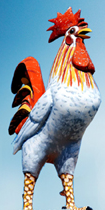      Montana Charlie's Flea Market 630-739-4338
    Little America Flea Market Oficina 630-523-2375
    255 Joliet Rd. (I55 @ Joliet Rd.),
    Bolingbrook, Il. 60440
                           Reglas e Información de los Concesionarios – 2017
Abierto - Todos los sábados y domingos - 9 de abril - 29 de octubre
Horas - 6:00 am - 5:00 pm (Nadie debe llegar antes de las 5:30 am)

Tarifas por espacio - $ 45.00

Introduzca en la Puerta # 5 si los espacios prepago. Por favor, ingrese en Red Shed y reciba el recibo en la mano.
Introduzca en la Puerta # 2 si los espacios no pagados. Por favor, regístrese en el jardín de cerveza.

¡Los espacios se asignan por orden de llegada!
                     
Usted debe pagar al gerente cuando conduce antes de que se le permite ir a su espacio. ¡A nadie se le permitirá vender y luego pagar durante o al final del día! Por favor, no pregunte!

Los distribuidores deben estar en su espacio antes de las 7:30 am.

Al vender en nuestro mercado de pulgas, usted acepta seguir nuestras reglas. La falta de cooperación puede resultar en la pérdida permanente de su espacio en Montana Charlie's. Montana Charlie sigue las leyes locales, estatales y federales para mantener un ambiente seguro y familiar.

Pagos semanales para espacios sin reservación
• NO se le permitirá vender a menos que se haga su pago semanal.
• Si usted paga por adelantado el sábado para el domingo, el domingo entre en la puerta # 5, por favor permanezca en el carril de la izquierda, muestre el recibo y espere a que le agitaran.

 Área de venta
• No hay ABSOLUTAMENTE subarrendamiento o compartición de espacios.
• Se permite un vehículo para el estacionamiento del distribuidor y uno para el auxiliar. Los distribuidores y ayudantes deben estar en el mercado antes de las 8:00 A.M. Cualquier persona que llegue después de las 8:00 A.M. Se cobrará por el aparcamiento. Si tiene que salir y regresar, por favor tenga su recibo semanal disponible o se le cobrará por el estacionamiento.
• No hay positivamente ninguna venta fuera del espacio alquilado del vendedor. Todas las mercancías y artículos deben estar detrás de la línea. Nada puede estar en los pasillos, incluyendo paraguas.
• Por favor, mantenga su área de venta limpia y quitar y llevar con usted todas las mercancías no vendidas y basura grande.Mercancía no permitida
• Mercancías robadas, mercancías falsificadas, alimentos o bebidas caseras, material pornográfico, colchones usados ​​y cualquier otra cosa que sea ilegal o considerada peligrosa.
• Se prohíbe la venta de mercancías falsificadas o mercancías que violen marcas registradas y derechos de autor de terceros. Es obligación del distribuidor verificar que la mercancía ofrecida para la venta no es falsificación.
• Los cuchillos, el ganado y los productos envasados ​​en fábrica requieren permiso especial y requieren un permiso.
• Absolutamente NO venta de bebidas alcohólicas. Gastamos mucho dinero cada año por una licencia de licor, seguros e impuestos para vender alcohol. Si te encuentras vendiendo alcohol, perderás tu espacio permanentemente en Montana Charlie's!
• Sólo el vendedor con camiones de comida puede vender pop. Ningunos otros vendedores pueden vender el estallido, la cerveza o el agua. ¡Si usted coge la venta de la cerveza, del estallido o del agua, usted perderá su espacio permanentemente en Charlie de Montana!
• Sólo el Beer Palace y el Beer Garden pueden vender cerveza y agua.

Inspección y eliminación de mercancías
• En un esfuerzo que involucra investigación y educación continua, Montana Charlie regula estrictamente el tipo de mercancía que se vende. Si usted vende con nosotros, nos reservamos el derecho de inspeccionar y fotografiar mercancía, considerarla inapropiada y rechazarla. Durante todo el día, el personal capacitado recorrerá el mercado en busca de mercancías prohibidas. No se ofenda si experimenta el personal que lleva a cabo una inspección de su puesto.
• Si bien no hay distribuidor autorizado, ciertas categorías de mercancías requieren inspección de rutina: Accesorios de Electrónica / Teléfono, Monederos, CDs / DVDs, Ropa, Perfumes / Cosméticos, Joyería / Gafas de Sol, Juguetes, Ropa de Deportes Licenciada.
• Los concesionarios serán dirigidos a eliminar de manera inmediata y permanente los artículos restringidos. Esto significa ponerlo lejos, fuera de la vista y el acceso al público. Su información será registrada y se emitirá un aviso.

Ventas de Alimentos y Productos Alimenticios
• Todos los distribuidores de alimentos deben obtener y exhibir una licencia de vendedor de alimentos actual emitida por el municipio en el que se encuentra el mercado de pulgas.
• Los vendedores de alimentos deben llevar una póliza de seguro de "PRODUCTOS RESPONSABLES" por no menos de $ 300,000 y mostrar a Montana Charlie's, Inc. como un "asegurado adicional." Los concesionarios deben proveer un Certificado de Seguro actual confirmando los listados de los productos cubiertos por la póliza.
• Se prohíbe la venta de cualquier artículo alimenticio (como chicles, caramelos, refrescos, papas fritas o bocadillos, etc.) que esté en competencia directa con los alimentos vendidos en el Palacio de la Cerveza en el mercado de pulgas.
• Se prohíbe la venta de bebidas alcohólicas o tabaco en cualquier forma.

Música o radios
• El volumen debe mantenerse bajo para respetar a otros distribuidores y clientes, a menos que se demuestre la venta de mercancía.
• No hay micrófonos ni radios de coche.

Alquiler de Mesas
• $ 5.00 / día de alquiler más la licencia de conducir. La tabla debe ser devuelta para obtener su li Eliminación de Basura
No hay más basureros en el terreno ya que fueron abusados!
• Toda la basura debe dejarse en una caja o bolsa de plástico delante de su espacio. Lo recogeremos al final del día. NO ponga cajas o mercancía rota en botes de basura regulares.
• TVs, estufas, acondicionadores de aire, bicicletas, neumáticos, etc no se puede dejar en el mercado de pulgas.
• Los vendedores de frutas y verduras deben retirar los productos no vendidos. Se recomienda que compren su propio contenedor y lo mantengan cerrado.
• Todos los espacios DEBEN dejarse limpios. Todos estamos orgullosos de la forma en que nuestro mercado se ve.

Mascotas
• No se admiten perros ni otras mascotas en los terrenos de los concesionarios o clientes.

Indemnización
• El Vendedor se compromete a indemnizar a Montana Charlie's y mantener a Montana Charlie's libre de cualquier reclamación (incluyendo el costo de la defensa de cualquier reclamación) resultante de las actividades del distribuidor en las instalaciones de Montana Charlie.
• Los vendedores deberán supervisar y controlar adecuadamente las actividades de todos sus empleados, agentes o ayudantes y serán responsables de las actividades de esas personas.

Cierre para el día
• Debe estar fuera a las 5:00 pm para que las puertas estén bloqueadas.
• Habrá un cargo por servicio de $ 10.00 si no está fuera a las 5:00 pm, más $ 10.00 por cada media hora después de las 5:30 pm.

Finalmente diviértase, si tiene alguna pregunta o comentario, háganos saber que estamos aquí para ayudarle. Siéntase libre de difundir la palabra a los clientes y distribuidores sobre lo que una gran experiencia que tenía.
I. LA ADMINISTRACIÓN SE RESERVA EL DERECHO DE HACER CAMBIOS A ESTAS REGLAS EN CUALQUIER MOMENTO SIN PREVIO AVISO.
II. LA ADMINISTRACIÓN SE RESERVA EL DERECHO DE RECHAZAR LA PERMISIÓN DE VENDER A CUALQUIER PERSONA POR CUALQUIER RAZÓN.
III. SI TIENE ALGUNA QUEJA O PREGUNTA SOBRE CUALQUIER COSA, HABLE CON EL GERENTE.cencia de conducir.